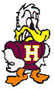 Home Language Survey (English Version)The state requires the district to collect a Home Language Survey for every new student.  This information is used to count the students whole families speak a language other than English at home.  It also helps to identify the need for bilingual and English as a Second Language education services in the school.Please answer the questions below and return this survey to the high school office.Student’s Name: 1.  Is a language other than English spoken in your home? If Yes, what language? 2. Does your son/daughter speak a language other than English? If Yes, what language? If the answer to either question is yes, the school will assess your child’s English language proficiency.  The school will measure your child’s listening, speaking and writing skills.***By signing this document you acknowledge that the information you have provided is true to the best of your knowledge.Parent/Guardian Signature: ________________________________________Date: 